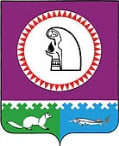 О внесении изменений в постановлениеадминистрации Октябрьского района от 07.08.2019 № 1679 и отмене муниципального маршрута регулярных перевозокВ соответствии со статьей 14 Федерального закона от 13.07.2015 № 220-ФЗ                      «Об организации регулярных перевозок пассажиров и багажа автомобильным транспортом и городским наземным электрическим транспортом в Российской Федерации и о внесении изменений в отдельные законодательные акты Российской Федерации», постановлением администрации Октябрьского района от 04.03.2019 № 429 «Об организации обслуживания населения автомобильным транспортом общего пользования по муниципальным маршрутам», соглашением от 15.09.2023 о расторжении муниципального контракта от 26.12.2022 № 213/22: 1. Внести в приложение к постановлению администрации Октябрьского района                  от 07.08.2019 № 1679 «О документе планирования регулярных перевозок пассажиров и багажа автомобильным транспортом по муниципальным маршрутам регулярных перевозок на территории Октябрьского района» следующие изменения:1.1. Строку 6 таблицы раздела 1 исключить.1.2. В таблице раздела 2:1.2.1. В графе «Срок исполнения» строки 4 слова «До конца 2022 года» заменить словами «До конца 2023 года».1.2.2. Дополнить строкой 6 следующего содержания:«													.».2. Отменить маршрут «Нижние Нарыкары – Приобье».            3. Отделу по вопросам жизнеобеспечения Комитета по строительству, архитектуре и жизнеобеспечению администрации Октябрьского района обеспечить внесение изменений в Реестр муниципальных маршрутов регулярных перевозок Октябрьского района, утвержденный постановлением администрации Октябрьского района от 11.03.2019 № 491                    в течение 5 рабочих дней со дня издания настоящего постановления.4. Опубликовать постановление в официальном сетевом издании «Официальный сайт Октябрьского района».5. Постановление вступает в силу со дня исключения сведений об отмененном маршруте из Реестра муниципальных маршрутов регулярных перевозок Октябрьского района.6. Контроль за выполнением постановления возложить на первого заместителя главы Октябрьского района по жизнеобеспечению Тимофеева В.Г.Глава Октябрьского района							                С.В. ЗаплатинИсполнитель:Главный специалист отделапо вопросам жизнеобеспечения Комитета по САЖадминистрации Октябрьского районаСонникова С.С., тел. 28120/413Согласовано:Первый заместитель главы Октябрьского района по жизнеобеспечениюадминистрации Октябрьского района	                                                          В.Г. Тимофеев                                                  				                                    Исполняющий обязанности заместителяглавы Октябрьского района по внутренней политике			          А.Ю. Насибулинадминистрации Октябрьского районаПредседатель Комитета по строительству, архитектуре и жизнеобеспечению администрации Октябрьского района                             З.Р. СамойленкоЗаместитель председателя Комитета, заведующий отделом по вопросам жизнеобеспечения Комитета по САЖ администрации Октябрьского района                                 В.В. КарайченцевЮридический отдел администрации Октябрьского районаСтепень публичности – 1  МНПАРазослать:Первому заместителю главы Октябрьского района по жизнеобеспечению администрации Октябрьского района Тимофееву В.Г. – 1 экз. в эл.видеОтдел по вопросам жизнеобеспечения Комитета по САЖ администрации Октябрьского района – 1 экз., 1 экз. в эл.видеИтого: 2 экз. Муниципальное образование Октябрьский районАДМИНИСТРАЦИЯ ОКТЯБРЬСКОГО РАЙОНАПОСТАНОВЛЕНИЕМуниципальное образование Октябрьский районАДМИНИСТРАЦИЯ ОКТЯБРЬСКОГО РАЙОНАПОСТАНОВЛЕНИЕМуниципальное образование Октябрьский районАДМИНИСТРАЦИЯ ОКТЯБРЬСКОГО РАЙОНАПОСТАНОВЛЕНИЕМуниципальное образование Октябрьский районАДМИНИСТРАЦИЯ ОКТЯБРЬСКОГО РАЙОНАПОСТАНОВЛЕНИЕМуниципальное образование Октябрьский районАДМИНИСТРАЦИЯ ОКТЯБРЬСКОГО РАЙОНАПОСТАНОВЛЕНИЕМуниципальное образование Октябрьский районАДМИНИСТРАЦИЯ ОКТЯБРЬСКОГО РАЙОНАПОСТАНОВЛЕНИЕМуниципальное образование Октябрьский районАДМИНИСТРАЦИЯ ОКТЯБРЬСКОГО РАЙОНАПОСТАНОВЛЕНИЕМуниципальное образование Октябрьский районАДМИНИСТРАЦИЯ ОКТЯБРЬСКОГО РАЙОНАПОСТАНОВЛЕНИЕМуниципальное образование Октябрьский районАДМИНИСТРАЦИЯ ОКТЯБРЬСКОГО РАЙОНАПОСТАНОВЛЕНИЕМуниципальное образование Октябрьский районАДМИНИСТРАЦИЯ ОКТЯБРЬСКОГО РАЙОНАПОСТАНОВЛЕНИЕ«»2023г.№пгт. Октябрьскоепгт. Октябрьскоепгт. Октябрьскоепгт. Октябрьскоепгт. Октябрьскоепгт. Октябрьскоепгт. Октябрьскоепгт. Октябрьскоепгт. Октябрьскоепгт. Октябрьское6.Отмена маршрута «Нижние Нарыкары – Приобье»с 25.12.2023Уполномоченный орган